บันทึกข้อความ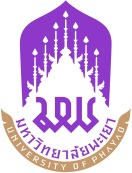 หน่วยงาน  คณะบริหารธุรกิจและนิเทศศาสตร์  สาขาวิชา........................................  โทร.................ที่                                                	วันที่   	เรื่อง  ขออนุมัตินำนิสิตออกนอกสถานที่	 เรียน  คณบดีคณะบริหารธุรกิจและนิเทศศาสตร์เนื่องด้วยข้าพเจ้า........................................................อาจารย์ประจำสาขาวิชา...................................มีความประสงค์นำนิสิตออกนอกสถานที่เพื่อ.....................................................ซึ่งเป็นส่วนหนึ่งของรายวิชา..........................................หมู่เรียน............โดยมีนิสิตจำนวน................คน ในระหว่างวันที่.........................................ภาคการศึกษาปลาย  ปีการศึกษา 2564 โดยมีเอกสารแนบดังนี้ หนังสือแจ้งความพร้อมการออกนอกสถานที่และการปฏิบัติตามมาตรการป้องกันและควบคุมโรคติดเชื้อไวรัสโคโรน่า 2019 (Covid-19) จำนวน...........ชุด หนังสือแสดงความยินยอมให้นิสิตออกนอกสถานที่ ภาคการศึกษาปลาย ปีการศึกษา 2564 จำนวน...........ชุด		จึงเรียนมาเพื่อโปรดพิจารณาอนุมัติ จะขอบคุณยิ่ง                                         	(......................................................................)                                                                                     อาจารย์ผู้สอนหนังสือแจ้งความพร้อมการออกนอกสถานที่และการปฏิบัติตามมาตรการป้องกันและควบคุมโรคติดเชื้อไวรัสโคโรน่า 2019 (Covid-19)คณะบริหารธุรกิจและนิเทศศาสตร์ มหาวิทยาลัยพะเยาลงวันที่................เดือน......................พ.ศ................เรื่อง	ขอแจ้งความพร้อมการออกนอกสถานที่และการปฏิบัติตามมาตรการป้องกันและควบคุม	โรคติดเชื้อไวรัสโคโรน่า 2019 (Covid-19)เรียน คณบดีคณะบริหารธุรกิจและนิเทศศาสตร์ข้าพเจ้า นาย/นาง/นางสาว..............................................ตำแหน่ง..................................... ผู้สอนรายวิชา....................................................................หมู่เรียนที่........................ มีความพร้อมให้นิสิตออกนอกสถานที่ จำนวน.............คน ในภาคการศึกษาปลาย ปีการศึกษา 2564 ในระหว่างวันที่...............................................ถึงวันที่............................................................ทั้งนี้ โดยมีเหตุผลอันสมควรสำหรับการจัดการเรียนการสอนในสถานการณ์การแพร่ระบาดของโรคติดเชื้อไวรัส โคโรนา 2019 (Covid-19) คือ.................................................................................................................................................................................................................................................................................................................................. โดยได้แนบ หนังสือแสดงความยินยอมให้นิสิตออกนอกสถานที่ ภาคการศึกษาปลาย ปีการศึกษา 2564  จำนวน...........ชุดทั้งนี้ข้าพเจ้ายินดีที่จะจัดให้มีการเว้นระยะห่างตามมาตรการ DMHTT และขอรับรองว่าจะปฏิบัติตามมาตรการป้องกันและควบคุมโรคติดเชื้อไวรัสโคโรน่า 2019 (Covid-19) อย่างเคร่งครัดจึงเรียนมาเพื่อโปรดทราบและดำเนินการในส่วนที่เกี่ยวข้องต่อไป จะขอบคุณยิ่งลงชื่อ………................………………………………….(………………………...................……………………….)ตำแหน่ง.........................................................ลงชื่อ………................………………………………….(………………………...................……………………….)ประธานหลักสูตร..................................................หนังสือแสดงความยินยอมให้นิสิตออกนอกสถานที่ ภาคการศึกษาปลาย ปีการศึกษา 2564คณะบริหารธุรกิจและนิเทศศาสตร์ มหาวิทยาลัยพะเยาลงวันที่................เดือน......................พ.ศ................เรื่อง ยินยอมให้นิสิตออกนอกสถานที่เรียน คณบดีคณะบริหารธุรกิจและนิเทศศาสตร์ข้าพเจ้า(ผู้ปกครอง) นาย/นาง/นางสาว............................................................................อายุ............ปี อยู่บ้านเลขที่..............หมู่ที่.......ถนน............................ตำบล....................................อำเภอ.......................................จังหวัด.........................................รหัสไปรษณีย์...................................โทรศัพท์.........................................................เป็นผู้ปกครองหรือผู้แทนโดยชอบธรรมตามกฎหมายของ นาย/นางสาว.......................................................................สาขาวิชา............................................ชั้นปี...........ยินยอมให้นิสิตออกนอกสถานที่ในรายวิชา.....................................หมู่เรียนที่..........ในระหว่างวันที่..........................ถึงวันที่............................ณ ………………….......……………………………………. โดยขอรับรองว่า นิสิตได้รับการฉีดวัคซีนโควิดแล้ว จำนวน..........เข็ม (กรณีนิสิตไม่ได้รับวัคซีนโควิด หรือได้รับวัคซีนโควิดยังไม่ครบ 2 เข็ม นิสิตจะต้องตรวจ RT-PCR ไม่เกิน 72 ชั่วโมง และมีผลการตรวจมาแสดงก่อนออกนอกพื้นที่) (เอกสารดังแนบ) นิสิตไม่ได้เดินทางมาจากจังหวัดพื้นที่เสี่ยง นิสิตเดินทางมาจากพื้นที่เสี่ยง จังหวัด.................และข้าพเจ้าจะติดตามให้นิสิตดำเนินการตามมาตรการป้องกันและควบคุมโรคติดเชื้อไวรัสโคโรน่า 2019 (Covid-19) ของจังหวัดพะเยา อย่างเคร่งครัด นิสิตได้ทำการตรวจคัดกรองเพื่อตรวจหาเชื้อ Covid-19 ณ สถานพยาบาล...................................... วันที่............เดือน............................พ.ศ.................(เอกสารดังแนบ)**สามารถเลือกข้อที่ท่านได้ดำเนินการ เพื่อเป็นการเก็บข้อมูลเบื้องต้น และคัดกรองตามมาตรการป้องกันและควบคุมโรคติดเชื้อไวรัสโคโรน่า 2019 (Covid-19)**โดยข้าพเจ้าและนิสิตรับทราบและยินยอมที่จะรับความเสี่ยงต่อสถานการณ์การแพร่ระบาดของโรคติดเชื้อไวรัสโคโรน่า 2019 (Covid-19) โดยให้นิสิตออกนอกสถานที่ได้ และจะกำชับให้นิสิตระมัดระวังและป้องกันตนเองตามมาตรการป้องกันฯ อย่างเคร่งครัด หากเกิดอุบัติการณ์ที่ทำให้นิสิตได้รับความเจ็บป่วย หรือได้รับบาดเจ็บ ทุพลภาพ หรือเสียชีวิต ข้าพเจ้าจะไม่เรียกร้องสิทธิหรือฟ้องร้องทางแพ่งต่อคณะบริหารธุรกิจและนิเทศศาสตร์ มหาวิทยาลัยพะเยา และผู้เกี่ยวข้องกับการดำเนินการดังกล่าวจึงลงลายมือชื่อไว้เป็นหลักฐานลงชื่อ...................................................ผู้ปกครอง      ลงชื่อ......................................................นิสิต(........................................................................)      (........................................................................)                  ผู้ให้ความยินยอม                                               ผู้ให้ความยินยอม